Product descriptionDry cylinder linerDry cylinder linerMachining conditionfinishedDimensions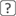 Cylinder diameter (D)94.0 mmRegister diameter (A)98.5 mmFlange diameter (C)102.5 mmInstallation height (H)5.0 mmTotal length (L)196.0 mm